«Об окончании зимнего отопительного сезонана территории МО ГП «Усогорск» и о  планах мероприятий по подготовке ЖКХ к работе в зимних условиях 2018-2019 г.г.Заслушав информацию и.о.главного инженера Удорского филиала АО «КТК» Шевчук А.И. который доложил, что отопительный сезон закончен, и проходил без особых сбоев и аварийных ситуаций; на новый отопительный сезон 2018-2019 г.г. составлен детализированный комплексный план работ и мероприятий повышения энергоэффективности теплоснабжения и водоснабжения. После обсуждения и обмена мнений,СОВЕТ  РЕШИЛ:1. Информацию принять к сведению.2. Рекомендовать Удорскому филиалу АО «КТК» (руководитель Пашнин С.В.):2.1. Закончить все работы и подать горячее водоснабжение в п. Усогорск с 01 июля 2018 года.2.2. Провести испытания магистральных тепловых  и других сетей,  составить акты пригодности и предоставить в администрацию МО ГП «Усогорск».2.3. Принять конкретные меры по восстановлению поврежденных участков улиц и территорий после выполнения землеройных и аварийных работ: подать заявку в АО «Коми тепловая компания» на асфальтирование поврежденных участков в п.Усогорск и на ст.Кослан, обратившись для финансирования данных работ в головную дирекцию АО «Коми тепловая компания».2.4. Включить в комплексный план мероприятий по  подготовке ЖКХ МО ГП «Усогорск» к работе в зимних условиях 2018-2019 г.г. ремонт технологического оборудования водозабора; станции биологической очистки п. Усогорск.2.5. Рассмотреть вопрос по увеличению мощности и производительности промкотельной для подготовки горячего водоснабжения в п.Усогорск, а также перевод данной котельной на альтернативный вид топлива вместо угля – брикеты, пилеты и др.2.6.Совместно с руководителем муниципальных учреждений ГБУ РК «Удорская ЦРБ» (рук-ль Полюхович А.А.), дошкольных учреждений МДОУ «Усогорский детский сад «Аленка» (рук-ль Худякова Н.П.), МДОУ «Усогорский детский сад «Снежанка» (рук-ль Бушуева Е.В.) решить вопрос по подаче горячего водоснабжения данных учреждений. Обратиться к руководству АО «Коми тепловая компания» для решения данного вопроса.2.7. Определить степень или границы ответственности по предоставляемым услугам теплоснабжения, ГВС, ХВС и стокам по многоквартирным домам совместно с управляющими компаниями, по муниципальным учреждениям и с другими потребителями ресурсов, заключив со всеми договоры на поставку данных энергоресурсов.  2.8. Совместно с администрацией МО ГП «Усогорск» провести разъяснительные работы и принять конкретные меры к собственникам жилых помещений и арендаторам, имеющим задолженности по коммунальным услугам перед АО «КТК». Ввести практику выселения или переселения злостных неплательщиков. 2.9. Совместно с администрацией МР «Удорский» и МО ГП «Усогорск» провести работы и принять конкретные меры по кардинальному улучшению горячего и холодного водоснабжения в п.Усогорск и обратиться к руководству АО «Коми тепловая компания» для решения данного вопроса: «включения в инвестиционную программу по улучшению качества водоснабжения в МО ГП «Усогорск»».2.10. Вопросы о ходе выполнения работ по подготовке к зимнему периоду эксплуатации рассматривать на сессиях Совета МО ГП «Усогорск» с приглашением представителей ресурсоснабжающих и управляющих компаний.3. Назначить руководителя администрации МО ГП «Усогорск» Кузнецова И.М. ответственным за проведение испытаний тепловых и других сетей на территории МО ГП «Усогорск» с правом подписания актов приемки и документов.4. Решение вступает в силу с момента принятия и подлежит обнародованию.Глава МО ГП «Усогорск» –Председатель Совета поселения                                                            Б. Н. Немчинов 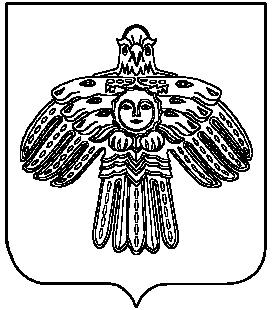 УСОГОРСК» кар овмÖдчÖминлÖн муниципальнÖй юкÖнса СÖВЕТСовет муниципального обРазования городского поселения «УСОГОрСК»ЧЕТВЕРТОГО СОЗЫВА 169270, Республика Коми, п. Усогорск, ул. Дружбы, д.17УСОГОРСК» кар овмÖдчÖминлÖн муниципальнÖй юкÖнса СÖВЕТСовет муниципального обРазования городского поселения «УСОГОрСК»ЧЕТВЕРТОГО СОЗЫВА 169270, Республика Коми, п. Усогорск, ул. Дружбы, д.17УСОГОРСК» кар овмÖдчÖминлÖн муниципальнÖй юкÖнса СÖВЕТСовет муниципального обРазования городского поселения «УСОГОрСК»ЧЕТВЕРТОГО СОЗЫВА 169270, Республика Коми, п. Усогорск, ул. Дружбы, д.17УСОГОРСК» кар овмÖдчÖминлÖн муниципальнÖй юкÖнса СÖВЕТСовет муниципального обРазования городского поселения «УСОГОрСК»ЧЕТВЕРТОГО СОЗЫВА 169270, Республика Коми, п. Усогорск, ул. Дружбы, д.17ПОМШУÖМРЕШЕНИЕПОМШУÖМРЕШЕНИЕПОМШУÖМРЕШЕНИЕПОМШУÖМРЕШЕНИЕ24 мая 2018 г.24 мая 2018 г.№ IV-21/2№ IV-21/2